ZAPROSZENIE DO ZŁOŻENIA OFERTY w postępowaniu o udzielenie zamówienia publicznego na Zakup zestawu komputerowego przeznaczonego do użytkowania w związku z realizacją zadań dotyczących wydarzeń online, digitalizacji spektakli i prowadzenia warsztatów poprzez platformy streamingowePostępowanie NIE jest prowadzone na podstawie ustawy z dnia 11 września 2019 r. Prawo zamówień publicznych (tj. Dz. U z 2021 r., poz. 1129).                                                                                                                                        Zatwierdziła: Ewa Pawlak, Zastępca DyrektoraInformacja o Zamawiającym Teatr Lalek GULIWERul. Różana 1602-548 Warszawawww.teatrguliwer.pl tel. 22 845-16-76, e-mail:  techniczny@teatrguliwer.pl Osobą upoważnioną do kontaktu z Wykonawcami jest: 
p. Marta Zając-Bar, Kierownik Działu TechnicznegoPrzedmiot zamówienia a) Przedmiotem zamówienia jest zakup wraz z dostarczeniem, montażem oraz konfiguracją 
i uruchomieniem zestawu komputerowego przeznaczonego do użytkowania w związku z realizacją zadań dotyczących wydarzeń online, digitalizacji spektakli i prowadzenia warsztatów poprzez platformy streamingowe. Zamawiany zestaw musi spełniać co najmniej parametry określone w Załączniku nr 1 (Opis Przedmiotu Zamówienia) do niniejszego Zaproszenia do złożenia oferty.  b) Wykonawca zobowiązany jest do dostarczenia fabrycznie nowych urządzeń wchodzących w skład zestawu objętego przedmiotem zamówienia oraz wszystkich fabrycznie nowych kabli przyłączeniowych (elektrycznych, logicznych) niezbędnych do podłączenia i uruchomienia zestawu. c) Wykonawca zobowiązany jest do udzielenia na piśmie gwarancji na dostarczony sprzęt. Okres gwarancji musi wynosić minimum 12 miesięcy. d) Ilekroć w niniejszym Zaproszeniu przedmiot zamówienia jest opisany ze wskazaniem znaków towarowych lub pochodzenia, to przyjmuje się, że wskazaniom takim towarzyszą wyrazy „lub równoważne”.e) Zamawiający dokona płatności za zrealizowane zamówienie na podstawie otrzymanej od Wykonawcy zamówienia faktury VAT. Faktura będzie wystawiona po zrealizowaniu zamówienia i jego odebraniu przez Zamawiającego – termin płatności do 21 dni od daty otrzymania przez Zamawiającego prawidłowo wystawionej faktury VAT. Terminy realizacji zamówieniaZamówienie będzie realizowane w terminie do 30 dni od daty podpisania umowy. Zamawiający wstępnie zakłada, że umowa z wybranym Wykonawcą zamówienia zostanie podpisana ok. 10 września 2021 r. Generalne zasady uczestnictwa w postępowaniu4.1. Ofertę może złożyć każdy zainteresowany podmiot.4.2. Każdy Wykonawca może złożyć tylko jedną ofertę.4.3. Wszelkie spory związane z udzieleniem zamówienia rozstrzyga Zamawiający.4.4. Koszty związane z udziałem w prowadzonej procedurze pokrywa Wykonawca ubiegający się o uzyskanie zamówienia bez względu na wynik prowadzonej procedury.5. Wymogi dotyczące złożenia ofertyWykonawców zainteresowanych realizacją przedmiotowego zamówienia prosimy o złożenie oferty w terminie wskazanym w pkt. 6 poniżej. 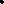 Przesłana oferta powinna zawierać co najmniej:wypełniony formularz oferty – zgodny z wzorem stanowiącym Załącznik nr 2 do niniejszego zaproszenia,pełnomocnictwo do złożenia oferty wraz z dokumentami potwierdzającymi umocowanie osób udzielających pełnomocnictwo / składających ofertę, o ile upoważnienie do złożenia oferty nie wynika z innych dokumentów składających się na ofertę,materiały dotyczące oferowanego zestawu wskazujące na producenta oferowanych urządzeń oraz ich model – należy wypełnić Załącznik nr 3.Zamawiający zastrzega sobie fakultatywną możliwość prowadzenia negocjacji doprecyzowujących zakres i zapisy oferty.Dokumenty należy przedstawić sporządzone w języku polskim lub przetłumaczone przez Wykonawcę składającego ofertę. 6. Termin przesłania ofertyProsimy o przesłanie oferty do siedziby Zamawiającego (adres wskazany w pkt. 1 Zaproszenia) w terminie do 6 września 2021 r. do godz. 11.00.Zamawiający dopuszcza przesłanie oferty wg wyboru podmiotu składającego ofertę w formie pisemnej na adres Zamawiającego lub na adres e-mail wskazany w pkt. 1.7. Zasady wyboru najkorzystniejszej oferty. Przy wyborze Wykonawcy Zamawiający będzie brał pod uwagę jako kryterium wyboru najkorzystniejszej oferty cenę netto realizacji przedmiotowego zamówienia. Oceny ofert dokona powołana Komisja. O wynikach pracy Komisji Zamawiający poinformuje wszystkich wykonawców, którzy złożą oferty. Zamawiający przewiduje, że wybór Wykonawcy zostanie przeprowadzony w terminie do 14 dni od upływu terminu składania ofert. Załącznik nr 1 do niniejszego Zaproszenia: Opis przedmiotu zamówieniaZałącznik nr 2 do niniejszego Zaproszenia: Wzór formularza ofertyZałącznik nr 3 do niniejszego Zaproszenia: Wzór formularza zestawienia oferowanych urządzeń oraz kalkulacji ceny realizacji zamówienia. 